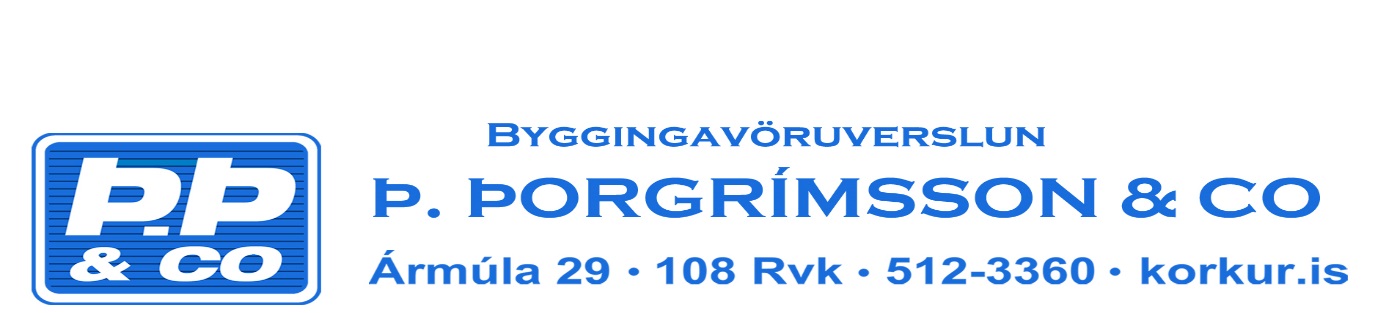 ALBANTO  KORK-SIEGEL NR. 799.Glær, hálfmött áferð. Notkunarflokkun.Kork gólfflísar.Tæknilegir eiginleikar.Glær, hálfmött, vatnsþolin, blettaþolin og andar. DIN 53 160  tryggir litheldni gegn munnvatni og svita. DIN EN 71 Part 3 tryggir notkun á leikföng.Undirbúningur.Gólfflöturinn verður að vera þurr og rykfrír. Korklímið verður að vera fullþornað.Notkun.Nota má pensil, lakk/svamprúllu, tusku eða vélvinna. 5-10% LIVOS þynnir nr. 222 eða 292 má nota þegar úðað er. Berið 3umferðir með lágmarks þurrktíma 24 klst. milli  umferða. Síðasta umferðin verður að þorna í a.m.k. 48 tíma. Ef fægja á olíuna, þá er mælt með vél með hvítum eða beige púða. Fjarlægið alla umframolíu af gólfinu eftir 30 mínútur. Ef árangurinn á að verða gljáandi verður  3 umferðin að vera mjög þunn og má ekki fjarlægja. Mjög sparlega verður að bera á í hverri umferð. Notkunarhitastig lágmark 12°C.  Hver umferð verður að hafa þornað fyrir næstu umferð. Venjulega fer 50% minna magn í 2 og 3, heldur en í 1 umferð.Hreingerning.Notið ekki vatn á nýáborið gólfið fyrr en eftir 3 vikur. Notið aðeins LIVOS sápu, TRENA nr. 556 og rakan klút. Notið aldrei mikið vatn. Notið ekki gufuhreinsir eða “micro” klúta. Notuð áhöld má þvo með SVALOS þynnir no. 222/292.Endurnýjun.Ef nauðsynlegt, notið DRYADEN gljáa nr. 560. Ef flöturinn þarfnast endurnýjunar, hreinsið gólfið með LATIS sápu nr. 551 og fylgið notkunarleiðbeiningum.Efnisþörf.0,75 ltr. ætti að duga á 9 m2 háð ástandi og íseygju korkflísanna.Innihald.Línolía, samalifatísk efni, metýl sellulósi, þynnt vax, náttúruleg trjákvoða,  furu olía, glýseról, „orange“ olía og alveg glært járnoxíð. Blýlaus þurrkefni. Geymsla.Geyma á köldum og þurrum stað. Lokið vandlega eftir notkun.Óopnaða pakkningu má geyma í allt að 2 ár.  Mikilvægir punktar.Tryggið góða loftun, annars getur þurrktími lengst eða lykt viðloðað í nokkurn tíma. Ef  prófunin ykkar þornar ekki innan 24 tíma er gæði korksins ekki nægileg eða húðunin er of mikil.     